Пояснительная запискаРесурсная база реализации плана1) Нормативно-правовые основы работы с одаренными и способными детьми–Основные положения «Декларации прав человека», принятой Генеральной Ассамблеей ООН;–основные положения «Конвенции о правах ребенка, принятой Генеральной Ассамблеей ООН;–Закон Российской Федерации «Об образовании»;–Концепция модернизации российского образования на период до 2010г., утвержденная распоряжением Правительства РФ;–Президентская программа «Дети России», утвержденная Правительством РФ.При составлении плана учитывались следующие особенности обучающегося: неустойчивое внимание, кратковременная память, затруднения в воспроизведении изученного, неумение анализировать, сравнивать, низкий уровень навыков устной и письменной речи. План работы рассчитан на учащихся с недостаточной биологической и химической  подготовкой.Ожидаемые результаты:Формирование системы работы с одаренными учащимися.Ежегодное участие большего количества учащихся в конкурсах, соревнованиях, проектных мероприятиях (городского, регионального и всероссийского уровней), в дистанционных олимпиадах.Обеспечение преемственности в работе начальной и средней школы.План работы по устранению учебных дефицитов  Цель: устранение учебных дефицитов  слабоуспевающих учащихся; создание условий для  успешного индивидуального развития ученика.Задачи:проведение контрольного среза знаний учащихся класса по основным разделам учебного материала предыдущего года  обучения;2. установление причин неуспеваемости учащихся через встречи с родителями, беседы со школьными специалистами: психологом, врачом, с самим ребенком;3. составление индивидуального плана работы по ликвидации пробелов в знаниях отстающего ученика  и  корректирование  по мере необходимости;4. использование дифференцированного подхода при организации самостоятельной работы на уроке. Включение посильных индивидуальных заданий в  течение учебного года.Программа деятельности учителя-предметникасо слабоуспевающими учащимися1. Провести диагностику в начале года с целью выявления уровня обученности учащегося.2. Использовать на уроках различные виды опроса (устный, письменный, индивидуальный и др.) для объективности результата.3. Готовить и использовать на уроках опорные схемы, наглядные пособия, технические средства, дидактический материал.3. Регулярно и систематически опрашивать, выставляя оценки своевременно, не допуская скопления оценок в конце четверти, когда ученик уже не имеет возможности их исправить.4. Комментировать оценку ученика, отмечая недостатки, чтобы ученик мог их устранять в дальнейшем.5. Ликвидировать пробелы в знаниях, выявленные в ходе контрольных работ, после чего провести повторный контроль знаний.6. Ставить в известность классного руководителя или непосредственно родителей ученика о низкой успеваемости, если наблюдается скопление неудовлетворительных оценок (более 2)7. Проводить индивидуально-групповые консультации и занятия с учащимися, нуждающимися в помощи, для отработки базовых знаний и умений.8. Оформить следующую документацию: - График индивидуальной работы со слабоуспевающими;- Задания по ликвидации пробелов в знаниях;- Результаты тематического контроля знаний учащихся;- Отчет учителя-предметника по работе со слабоуспевающими учащимися.Ключевые моменты в организации учебного процессасо слабоуспевающими детьмиДля усиления эффективности работы со слабоуспевающими учащимися использовать: личностно – ориентированный подход (обучение строить с учетом развитости индивидуальных способностей и уровня сформированности умений учебного труда) и разноуровневую дифференциацию на всех этапах урока.Организовать индивидуально-групповую работу, применяя дифференцированные тренировочные задания, дифференцированные проверочные работы, творческие работы по выбору.На уроках и дополнительных занятий применять «Памятки для учащихся», «Опорные таблицы» шире использовать игровые формы заданий. При опросе слабоуспевающим школьникам дается примерный план ответа, разрешается пользоваться планом, составленным дома, больше времени готовиться к ответу у доски, делать предварительные записи, пользоваться наглядными пособиями и пр.Ученикам задаются наводящие вопросы, помогающие последовательно излагать материал.Периодически проверяется усвоение материала по темам уроков, на которых ученик отсутствовал по той или иной причине.В ходе опроса и при анализе его результатов обеспечивается атмосфера доброжелательности.В процессе изучения нового материала внимание слабоуспевающих учеников концентрируется на наиболее важных и сложных разделах изучаемой темы, учитель чаше обращается к ним с вопросами, выясняющими степень понимания учебного материала, стимулирует вопросы учеников при затруднениях в усвоении нового материала.В ходе самостоятельной работы на уроке слабоуспевающим школьникам даются задания, направленные на устранение ошибок, допускаемых ими при ответах или в письменных работах: отмечаются положительные моменты в их работе для стимулирования новых усилий, отмечаются типичные затруднения в работе и указываются способы их устранения, оказывается помощь с одновременным развитием самостоятельности в учении.При организации домашней работы для слабоуспевающих школьников подбираются задания по осознанию и исправлению ошибок: проводится подробный инструктаж о порядке выполнения домашних заданий, о возможных затруднениях, предлагаются (при необходимости) карточки, опорные таблицы, даются задания по повторению материала, который потребуется для изучения новой темы. Объем домашних заданий рассчитывается так, чтобы не допустить перегрузки.Контролировать:наличие точно и полно записанного задания на самоподготовку (оно продиктовано и объяснено учителем на уроке);наличие  учебника,  тетради, опорных таблиц.Требовать:проработки теоретического материала по изучаемой (повторяемой) теме;обязательного выполнения письменных заданий на самоподготовку в соответствии с указаниями  учителя.выполнения работы над ошибками в контрольных, самостоятельных работах.Оказывать помощь:в случае затруднения при выполнении задания на самоподготовку (возможна организация помощи сильных учеников слабоуспевающим);в составлении вопросов для учителя в случае недопонимания   учащимися   учебного материала.По итогам первой четверти 2020-2021 учебного года по  учебным предметам биология, химия выявлены 15 слабоуспевающих учащихся, в том числе по биологии – 12; по химии -  3.Работа учителя ведется по следующим  направлениям: Составление плана работы и списка слабоуспевающих учащихся,  особо нуждающихся в индивидуальной работе; выявление причин слабой успеваемости учащихся, путем бесед с учащимися и их родителями;организация работы в соответствии с графиком консультаций каждого учителя. По результатам контроля знаний на конец 1 четверти, уровень обученности учащихся оценивается на удовлетворительно. Индивидуальный образовательный маршрут обучающегося по биологии _5_класса  по устранению учебных дефицитовИндивидуальный образовательный маршрут обучающегося по биологии_6_класса  по устранению учебных дефицитовИндивидуальный образовательный маршрут обучающегося по биологии _7_класса  по устранению учебных дефицитовИндивидуальный образовательный маршрут обучающегося по биологии _8_класса  по устранению учебных дефицитовИндивидуальный образовательный маршрут обучающегося по биологии _9_класса  по устранению учебных дефицитовИндивидуальный образовательный маршрут обучающегося по химии _8_класса  по устранению учебных дефицитовПредметКлассФ.И. ученикаОценка за контрольный тест, работуПричины слабой успеваемостиБиология9Ефремова Ульяна3Много делают ошибки из-за невнимательности на самостоятельных работах, при проверке не замечают их. Не всегда могут сосредоточить внимание на учебном материале.Недостаточно развита долгосрочная память, внимание, мышление.Слабая мотивация к учебе. Недостаточный контроль родителейСистематическое невыполнение домашних заданий Пропуски уроковБиология9Черкашина Виктория3Много делают ошибки из-за невнимательности на самостоятельных работах, при проверке не замечают их. Не всегда могут сосредоточить внимание на учебном материале.Недостаточно развита долгосрочная память, внимание, мышление.Слабая мотивация к учебе. Недостаточный контроль родителейСистематическое невыполнение домашних заданий Пропуски уроковБиология8Дегтяренко Никита3Много делают ошибки из-за невнимательности на самостоятельных работах, при проверке не замечают их. Не всегда могут сосредоточить внимание на учебном материале.Недостаточно развита долгосрочная память, внимание, мышление.Слабая мотивация к учебе. Недостаточный контроль родителейСистематическое невыполнение домашних заданий Пропуски уроковБиология8Охрименко Влад3Много делают ошибки из-за невнимательности на самостоятельных работах, при проверке не замечают их. Не всегда могут сосредоточить внимание на учебном материале.Недостаточно развита долгосрочная память, внимание, мышление.Слабая мотивация к учебе. Недостаточный контроль родителейСистематическое невыполнение домашних заданий Пропуски уроковБиология8Барахоев Арафат3Много делают ошибки из-за невнимательности на самостоятельных работах, при проверке не замечают их. Не всегда могут сосредоточить внимание на учебном материале.Недостаточно развита долгосрочная память, внимание, мышление.Слабая мотивация к учебе. Недостаточный контроль родителейСистематическое невыполнение домашних заданий Пропуски уроковБиология7Андреев НикитаНовоселов СеменПоличкин Артемн/ан/ан/аМного делают ошибки из-за невнимательности на самостоятельных работах, при проверке не замечают их. Не всегда могут сосредоточить внимание на учебном материале.Недостаточно развита долгосрочная память, внимание, мышление.Слабая мотивация к учебе. Недостаточный контроль родителейСистематическое невыполнение домашних заданий Пропуски уроковБиология6Скунцев Семен3Много делают ошибки из-за невнимательности на самостоятельных работах, при проверке не замечают их. Не всегда могут сосредоточить внимание на учебном материале.Недостаточно развита долгосрочная память, внимание, мышление.Слабая мотивация к учебе. Недостаточный контроль родителейСистематическое невыполнение домашних заданий Пропуски уроковБиология6Шевченко Сергей3Много делают ошибки из-за невнимательности на самостоятельных работах, при проверке не замечают их. Не всегда могут сосредоточить внимание на учебном материале.Недостаточно развита долгосрочная память, внимание, мышление.Слабая мотивация к учебе. Недостаточный контроль родителейСистематическое невыполнение домашних заданий Пропуски уроковБиология6Ленючев Иван3Много делают ошибки из-за невнимательности на самостоятельных работах, при проверке не замечают их. Не всегда могут сосредоточить внимание на учебном материале.Недостаточно развита долгосрочная память, внимание, мышление.Слабая мотивация к учебе. Недостаточный контроль родителейСистематическое невыполнение домашних заданий Пропуски уроковБиология5Тузов Антон3Много делают ошибки из-за невнимательности на самостоятельных работах, при проверке не замечают их. Не всегда могут сосредоточить внимание на учебном материале.Недостаточно развита долгосрочная память, внимание, мышление.Слабая мотивация к учебе. Недостаточный контроль родителейСистематическое невыполнение домашних заданий Пропуски уроковХимия888Дегтяренко Никита3Много делают ошибки из-за невнимательности на самостоятельных работах, при проверке не замечают их. Не всегда могут сосредоточить внимание на учебном материале.Недостаточно развита долгосрочная память, внимание, мышление.Слабая мотивация к учебе. Недостаточный контроль родителейСистематическое невыполнение домашних заданий Пропуски уроковХимия888Охрименко Влад3Много делают ошибки из-за невнимательности на самостоятельных работах, при проверке не замечают их. Не всегда могут сосредоточить внимание на учебном материале.Недостаточно развита долгосрочная память, внимание, мышление.Слабая мотивация к учебе. Недостаточный контроль родителейСистематическое невыполнение домашних заданий Пропуски уроковХимия888Барахоев Арафат3Много делают ошибки из-за невнимательности на самостоятельных работах, при проверке не замечают их. Не всегда могут сосредоточить внимание на учебном материале.Недостаточно развита долгосрочная память, внимание, мышление.Слабая мотивация к учебе. Недостаточный контроль родителейСистематическое невыполнение домашних заданий Пропуски уроков№Тема затрудненийКоличество часовФорма работы, выполненная работаДатаУровень усвоения1Методы изучения биологии.2работа с карточками, выполнение домашнего задания13.09.2120.09.2132Химический состав клетки. Неорганические вещества2работа с карточками, выполнение домашнего задания 27.09.2104.10.2133Химический состав клетки.  Органические вещества2работа с карточками, выполнение домашнего задания11.10.2118.10.2134Тематический контроль №11индивидуальная  проверочная работа25.10.2135Строение клетки (оболочка, цитоплазма, ядро, вакуоли)1работа с карточками, выполнение домашнего задания15.11.216Особенности строения клеток. Пластиды1работа с карточками, выполнение домашнего задания22.11.217Процессы жизнедеятельности в клетке1работа с карточками, выполнение домашнего задания29.11.218Деление и рост клеток. 1работа с карточками, выполнение домашнего задания06.12.219Единство живого. Сравнение строения клеток различных организмов. Проверочная работа №21индивидуальная  проверочная работа13.12.2110Классификация организмов. 1работа с карточками, выполнение домашнего задания20.12.2111Строение и многообразие бактерий1работа с карточками, выполнение домашнего задания27.12.2112Роль бактерий в природе и жизни человека.1работа с карточками, выполнение домашнего задания17.01.2213Строение грибов. Грибы съедобные и ядовитые.1работа с карточками, выполнение домашнего задания24.01.2214Плесневые грибы и дрожжи. Роль грибов в природе и жизни человека.1работа с карточками, выполнение домашнего задания31.01.2215Характеристика царства Растения.1работа с карточками, выполнение домашнего задания07.02.2216Водоросли.1работа с карточками, выполнение домашнего задания14.02.2217Лишайники.1работа с карточками, выполнение домашнего задания21.02.2218Высшие споровые растения.128.02.2219Голосемянные растения.1работа с карточками, выполнение домашнего задания07.03.2220Покрытосемянные растения.1работа с карточками, выполнение домашнего задания14.03.2221Общая характеристика царства Животные.1работа с карточками, выполнение домашнего задания21.03.2222Подцарство Одноклеточные.1работа с карточками, выполнение домашнего задания04.04.2223Подцарство Многоклеточные.Беспозвоночные животные.1работа с карточками, выполнение домашнего задания11.04.2224Холоднокровные позвоночные животные.1работа с карточками, выполнение домашнего задания18.04.2225Теплокровные позвоночные животные.1работа с карточками, выполнение домашнего задания25.04.2226Обобщающий «Многообразие живой природы. Охрана природы» Проверочная работа №31работа с карточками, выполнение домашнего задания02.05.2227Многообразие и роль растений в природе.1работа с карточками, выполнение домашнего задания16.05.2228Многообразие и роль животных  в природе.1работа с карточками, выполнение домашнего задания23.05.2229Обобщающий урок рефлексии130.05.22№Тема затрудненийКоличество часовФорма работы выполненная работаДатаУровень усвоения1Фотосинтез.1работа с рабочим листом, выполнение домашнего задания20.09.2132Значение фотосинтеза.1работа с карточками, выполнение домашнего задания 27.09.2133Питание бактерий 1работа с рабочим листом, выполнение домашнего задания04.11.2134Питание грибов.1работа с карточками, выполнение домашнего задания11.10.2135Гетеротрофное питание. Растительноядные животные.1рабочим листом, выполнение домашнего задания18.10.2136Плотоядные и всеядные животные. Хищные растения.1работа с карточками, выполнение домашнего задания25.10.2137Газообмен между организмом и окружающей средой. Дыхание животных.1работа с рабочим листом, выполнение домашнего задания15.11.218Дыхание растений. 1работа с карточками, выполнение домашнего задания 22.11.219Передвижение веществ в организмах. Передвижение веществ у растений. 1работа с рабочим листом, выполнение домашнего задания29.11.2110Передвижение веществ у животных.1работа с карточками, выполнение домашнего задания06.12.2111Освобождение организма от вредных продуктов жизнедеятельности. Выделение у растений1рабочим листом, выполнение домашнего задания13.12.2112Выделение у животных.1работа с карточками, выполнение домашнего задания20.12.2113Обобщающий урок по теме «Жизнедеятельность организмов».1работа с рабочим листом, выполнение домашнего задания27.12.2114Контрольная работа по теме «Жизнедеятельность организмов».1работа с карточками, выполнение домашнего задания 17.01.2215Размножение организмов, его значение. Бесполое размножение. 1работа с рабочим листом, выполнение домашнего задания24.01.2216Половое размножение.1работа с карточками, выполнение домашнего задания31.01.2217Рост и развитие - свойства живых организмов. Индивидуальное развитие.1рабочим листом, выполнение домашнего задания07.02.2218Влияние вредных привычек на индивидуальное развитие и здоровье человека.1работа с карточками, выполнение домашнего задания14.02.2219Обобщающий урок по теме «Размножение, рост и развитие организмов».1работа с рабочим листом, выполнение домашнего задания21.02.2220Контрольная работа «Размножение, рост и развитие организмов».1работа с карточками, выполнение домашнего задания 28.02.2221Способность организмов воспринимать воздействия внешней среды и реагировать на них.1работа с рабочим листом, выполнение домашнего задания07.03.2222Гуморальная регуляция жизнедеятельности организмов.1работа с карточками, выполнение домашнего задания14.03.2223Нейрогуморальная регуляция жизнедеятельности многоклеточных животных.1рабочим листом, выполнение домашнего задания21.03.2224Поведение организмов.1работа с карточками, выполнение домашнего задания04.04.2225Движение организмов.1работа с рабочим листом, выполнение домашнего задания11.04.2226Организм – единое целое.1работа с карточками, выполнение домашнего задания 18.04.2227Контрольно-обобщающий урок по теме «Регуляция жизнедеятельности организмов».1работа с рабочим листом, выполнение домашнего задания25.04.2228Обобщающий урок «Многообразие живой природы. Особенности жизнедеятельности растений».1работа с карточками, выполнение домашнего задания02.05.2229Обобщающий урок «Многообразие живой природы. Особенности жизнедеятельности животных».1рабочим листом, выполнение домашнего задания16.05.2230Итоговая контрольная работа по курсу биологии 6 класса.1работа с карточками, выполнение домашнего задания23.05.2231Обобщающий урок рефлексии130.05.22№Тема затрудненийКоличество часовФорма работы выполненная работаДатаУровень усвоения1Бактерии -доядерные организмы2рабочим листом, выполнение домашнего задания21.09.2132Грибы — царство живой природы 1работа с карточками. 28.09.2133Грибы — паразиты растений, животных, человека1работа с карточками, выполнение домашнего задания07.10.2134Лишайники —комплексные симбиотические организмы.2работа с карточками выполнение домашнего задания12.10.21 14.10.2135Общая характеристика водорослей. Многообразие водорослей2работа с рабочим листом, выполнение домашнего задания19.10.2121.10.2136Тематический контроль 1индивидуальное задание26.10.2137Голосеменные — отдел семенных растений	1рабочим листом, выполнение домашнего задания11.11.218Разнообразие хвойных растений  1работа с карточками. 16.11.219Покрытосеменные, или Цветковые1работа с карточками, выполнение домашнего задания18.11.2110Строение семян 1работа с карточками выполнение домашнего задания23.11.2111Виды корней и типы корневых систем Видоизменение корней1работа с рабочим листом, выполнение домашнего задания25.11.2112Побег и почки1индивидуальное задание30.11.2113Строение стебля 1работа с карточками.02.12.2114Внешнее строение листа 1работа с карточками, выполнение домашнего задания07.12.2115Клеточное строение листа1работа с карточками выполнение домашнего задания09.12.2116Видоизменение побегов 1работа с рабочим листом, выполнение домашнего задания14.12.2117Строение и разнообразие цветковСоцветия1индивидуальное задание16.12.2118Плоды	1рабочим листом, выполнение домашнего задания21.12.2119Размножение покрытосеменных растений1работа с карточками. 23.12.2120Классификация покрытосеменных. Класс Двудольные1работа с карточками, выполнение домашнего задания28.12.2121Класс Однодольные1работа с карточками выполнение домашнего задания13.01.2222Контрольная работа по теме «Многообразие растительного мира»1работа с рабочим листом, выполнение домашнего задания18.01.2223Общие сведения о животном мире1индивидуальное задание20.01.2224Одноклеточные животные, или   Простейшие.1работа с карточками, выполнение домашнего задания25.01.2225Паразитические простейшие. Значение простейших1работа с карточками выполнение домашнего задания27.01.2226Ткани, органы и системы органов многоклеточных животных	1работа с рабочим листом, выполнение домашнего задания01.02.2227Тип Кишечнополостные 1индивидуальное задание03.02.2228Многообразие кишечнополостных1работа с карточками, выполнение домашнего задания08.02.2229Общая характеристика червей. Тип Плоские черви1работа с карточками выполнение домашнего задания10.02.2230Тип Круглые черви и Тип Кольчатые черви  1работа с рабочим листом, выполнение домашнего задания15.02.2231Брюхоногие и Двустворчатые моллюски1индивидуальное задание17.02.2232Головоногие моллюски.Контрольная работа по теме «Тип Плоские, Круглые, Кольчатые черви» 1рабочим листом, выполнение домашнего задания22.02.2233Тип Членистоногие. Класс Ракообразные	1работа с карточками. 24.02.2234Класс Паукообразные1работа с карточками, выполнение домашнего задания01.03.2235Класс Насекомые1работа с карточками выполнение домашнего задания03.03.2236Многообразие насекомых Обобщающий урок «Разнообразие и роль членистоногих в природе»1работа с рабочим листом, выполнение домашнего задания10.03.2237Контрольная работа по теме «Тип Членистоногие»1индивидуальное задание15.03.2238Тип Хордовые1работа с карточками, выполнение домашнего задания17.03.2239Строение и жизнедеятельность рыб 1работа с карточками выполнение домашнего задания22.03.2240Приспособления рыб к условиям обитания. Значение рыб1работа с рабочим листом, выполнение домашнего задания24.03.2241Класс Земноводные1индивидуальное задание05.04.22Класс Пресмыкающиеся1работа с карточками, выполнение домашнего задания07.04.2242Класс Птицы 1работа с карточками выполнение домашнего задания12.04.2243Многообразие птиц и их значение. Птицеводство1работа с рабочим листом, выполнение домашнего задания14.04.2244 Значение птиц  в природе и жизни человека1индивидуальное задание19.04.2245Класс Млекопитающие, или Зверирабочим листом, выполнение домашнего задания21.04.2246Многообразие зверей1работа с карточками. 26.04.2247Домашние млекопитающиеОбобщение по теме: «Многообразие животного мира»1работа с карточками, выполнение домашнего задания28.04.2248Контрольная работа по теме «Тип Хордовые»1работа с карточками выполнение домашнего задания03.05.2249Этапы эволюции органического мира1работа с рабочим листом, выполнение домашнего задания05.05.2250Освоение суши растениями и животными	1работа с карточками, выполнение домашнего задания10.05.2251Охрана растительного и животного мираОбобщение по теме: «Эволюция растений и животных, их охрана»1работа с карточками выполнение домашнего задания12.05.2252Экосистема1работа с рабочим листом, выполнение домашнего задания17.05.2253Среда обитания организмов. Экологические факторы 1индивидуальное задание19.05.2254Биотические и антропогенные факторы1рабочим листом, выполнение домашнего задания24.05.2255Искусственные экосистемы1работа с карточками. 26.05.2256Обобщение по курсу биологии за 7 класс. Итоговый урок1работа с карточками 31.05.22№Тема затрудненийКоличество часовФорма работы (выполненная работа)ДатаУровень усвоения1Строение организма человека1работа с карточками, выполнение домашнего задания09.09.2133Опорно-двигательная система. Состав, строение и рост костей2работа с карточками, выполнение домашнего задания15.09.21 16.09.2134Скелет человека. Соединение костей. Скелет головы.2работа с рисунками,  задания в рабочей тетради по биологии22.09.2123.09.2135Скелет туловища. Скелет конечностей и их поясов. 2работа с карточками, выполнение домашнего задания29.09.21 30.09.2136Строение и функции скелетных мышц.2задания в рабочей тетради по биологии06.10.2107.10.2137Работа мышц и её регуляция2задания в рабочей тетради по биологии14.10.2138Нарушения опорно-двигательной системы. Травматизм.1задания в рабочей тетради по биологии21.10.2139Тематический контроль1индивидуальное задание27.10.21310Состав внутренней среды организма и её функции.1работа с карточками, выполнение домашнего задания11.11.2111Состав крови. Постоянство внутренней среды.1работа с карточками, выполнение домашнего задания15.11.2112Свёртывание крови. Переливание крови. Группы крови1работа с рисунками,  задания в рабочей тетради по биологии18.11.2113Иммунитет. Нарушения иммунной системы человека. Вакцинация.1работа с карточками, выполнение домашнего задания22.11.2114Органы кровообращения. Строение и работа сердца.1задания в рабочей тетради по биологии25.11.2115Сосудистая система. Лимфообращение. 1задания в рабочей тетради по биологии29.11.21.16Сердечно-сосудистые заболевания. Первая помощь при кровотечении. Лабораторная работа № 6 «Изучение приёмов остановки капиллярного, артериального и венозного кровотечений».1задания в рабочей тетради по биологии02.12.2117Практическая работа №3 «Распознавание на наглядных пособиях органов системы кровообращения».1индивидуальное задание06.12.2109.12.2118     Дыхание и его значение. Органы дыхания. 1работа с карточками, выполнение домашнего задания13.12.2119Механизм дыхания. Жизненная ёмкость лёгких. 1работа с карточками, выполнение домашнего задания16.12.2120Регуляция дыхания. Охрана воздушной среды. 1работа с рисунками,  задания в рабочей тетради по биологии20.12.2121Заболевания органов дыхания их профилактика. Реанимация.1работа с карточками, выполнение домашнего задания23.12.2122Контрольно-обобщающий урок по главе «Дыхание».1индивидуальное задание27.12.2123Питание и его значение. Органы пищеварения и их функции.1задания в рабочей тетради по биологии13.01.2224Пищеварение в ротовой полости. Глотка и пищевод. 1задания в рабочей тетради по биологии17.01.2225Пищеварение в желудке и кишечнике.1индивидуальное задание20.01.2226Всасывание питательных веществ в кровь.1работа с карточками, выполнение домашнего задания24.01.2227Регуляция пищеварения. Гигиена питания. 1работа с карточками, выполнение домашнего задания27.01.2228Практическая работа №5 «Распознавание на наглядных пособиях органов пищеварительной системы».1работа с рисунками,  задания в рабочей тетради по биологии31.01.2229Контрольно-обобщающий урок по главе «Питание».1индивидуальное задание03.02.2230Пластический и энергетический обмен.1задания в рабочей тетради по биологии07.02.2231Ферменты и их роль в организме человека.1задания в рабочей тетради по биологии10.02.2232Витамины и их роль в организме человека.1задания в рабочей тетради по биологии14.02.2233Нормы и режим питания. Нарушение обмена веществ. 1работа с карточками, выполнение домашнего задания17.02.2234Практическая работа № 6 «Составление пищевых рационов в зависимости от энергозатрат».1индивидуальное задание 21.02.2235Выделение и его значение. Органы мочевыделения.1работа с карточками, выполнение домашнего задания24.02.2236Заболевания органов мочевыделения.1работа с рисунками,  задания в рабочей тетради по биологии28.02.2237Железы внутренней секреции и их функции.1работа с карточками, выполнение домашнего задания03.03.2238Работа эндокринной системы и её нарушения.1задания в рабочей тетради по биологии07.03.2239Строение нервной системы и её значение.1задания в рабочей тетради по биологии10.03.2240Спинной мозг.1задания в рабочей тетради по биологии14.03.2241Головной мозг.1индивидуальное задание17.03.2242Вегетативная нервная система. 1работа с карточками, выполнение домашнего задания21.03.2243Нарушения в работе нервной системы и их предупреждения.1работа с карточками, выполнение домашнего задания24.03.2244Контрольно-обобщающий урок по главе «Нейрогуморальная регуляция процессов жизнедеятельности».1индивидуальное задание04.04.2245Понятие об анализаторах. Зрительный анализатор.1работа с карточками, выполнение домашнего задания07.04.2246Слуховой анализатор. 1задания в рабочей тетради по биологии11.04.2247Вестибулярный анализатор. Мышечное чувство. Осязание.1задания в рабочей тетради по биологии14.04.2248Вкусовой и обонятельный анализаторы. Боль.1задания в рабочей тетради по биологии18.04.2249Контрольно-обобщающий урок по главе «Органы чувств. Анализаторы».1индивидуальное задание21.04.2250Высшая нервная деятельность. Рефлексы.1работа с карточками, выполнение домашнего задания25.04.2251Память и обучение.1работа с карточками, выполнение домашнего задания28.04.2252Врождённое и приобретённое поведение.1работа с рисунками,  задания в рабочей тетради по биологии02.05.2253Сон и бодрствование.1работа с карточками, выполнение домашнего задания05.05.2254Особенности высшей нервной деятельности человека.1задания в рабочей тетради по биологии12.05.2255Контрольно-обобщающий урок по главе «Психика и поведение человека. Высшая нервная деятельность».1индивидуальное задание16.05.2256Особенности размножения человека.1задания в рабочей тетради по биологии19.05.2257Органы размножения. Рост и развитие ребёнка после рождения. 1задания в рабочей тетради по биологии23.05.2258Окружающая среда и здоровье человека. 1работа с карточками, выполнение домашнего задания26.05.2259Обобщение материала за курс 8 класса.130.05.22№Тема затрудненийКоличество часовФорма работы выполненная работаДатаУровень усвоения1Клеточная теория.2работа с рабочим листом, выполнение домашнего задания15.09.2132Химический состав клетки1работа с карточками. 22.09.2133Строение клетки.1работа с карточками, выполнение домашнего задания28.09.2134Особенности клеточного строения организмов. Вирусы.2работа с рабочим листом, выполнение домашнего задания29.09.2105.10.2135Обмен веществ и превращения энергии в клетке. Фотосинтез.2работа с карточками, выполнение домашнего задания06.10.2112.10.2136Биосинтез белков.2консультация,работа с тестовыми материалами по теме.13.10.2119.10.2137Регуляция процессов жизнедеятельности в клетке.1работа с карточками, выполнение домашнего задания20.10.2138Тематический контроль1индивидуальная работа27.10.2139Формы размножения организмов. Бесполое размножение. Митоз.1работа с рабочим листом, выполнение домашнего задания10.11.2110Половое размножение. Мейоз.1работа с карточками. 16.11.2111Индивидуальное развитие организма (онтогенез).1работа с карточками, выполнение домашнего задания17.11.2112Влияние факторов внешней среды на онтогенез.1работа с рабочим листом, выполнение домашнего задания23.11.2114Контрольно-обобщающий урок по главе «Размножение и индивидуальное развитие (онтогенез).1работа с тестовыми заданиями по теме.24.11.2115Генетика как отрасль биологической науки.1консультация,работа с рабочим листом.30.11.2116Методы исследования наследственности. Фенотип и генотип.1работа с карточками, выполнение домашнего задания01.12.2117Закономерности наследования.1индивидуальная работа07.12.2118Решение генетических задач.1работа с рабочим листом, карточками, решение задач.08.12.21Практическая работа № 1 «Решение генетических задач на моногибридное скрещивание».1работа с карточками, решение задач. 14.12.2119Хромосомная теория наследственности. Генетика пола.1работа с карточками, выполнение домашнего задания15.12.2120Основные формы изменчивости. Генотипическая изменчивость.1работа с рабочим листом, выполнение домашнего задания21.12.2121Комбинативная изменчивость.1работа с карточками, выполнение домашнего задания22.12.2122Фенотипическая изменчивость. 1работа с карточками28.12.2123Обобщающий урок по главе «Основы генетики».1работа с карточками, решение задач.29.12.2124Методы изучения наследственности человека. Практическая работа № 2 «Составление родословных».1работа с рабочим листом, выполнение домашнего задания18.01.2225Генотип и здоровье человека.1работа с карточками. 19.01.2226Контрольно-обобщающий урок по главе «Основы генетики. Генетика человека».1работа с тестовыми заданиями.25.01.2227Основы селекции.1работа с рабочим листом, выполнение домашнего задания26.01.2228Достижения мировой и отечественной селекции.1работа с карточками, выполнение домашнего задания01.02.2229Биотехнология: достижения и перспективы развития.1работа с тестовыми материалами по теме.02.02.2230Учение об эволюции органического мира. 1работа с карточками, выполнение домашнего задания08.02.2231Эволюционная теория Ч. Дарвина.1работа с карточками, выполнение домашнего задания09.02.2232Вид. Критерии вида.1работа с рабочим листом, выполнение домашнего задания15.02.2233Популяционная структура вида.1работа с карточками. 16.02.2234Видообразование.1работа с карточками, выполнение домашнего задания22.02.2235Формы видообразования.1работа с рабочим листом, выполнение домашнего задания23.02.2236Обобщение материала по темам «Учение об эволюции органического мира. Вид. Критерии вида. Видообразование».1работа с тестовыми материалами по теме.01.03.2237Борьба за существование и естественный отбор – движущиеся силы эволюции.1работа с карточками, выполнение домашнего задания02.03.2238Естественный отбор.1работа с карточками, выполнение домашнего задания09.03.2239Адаптация как результат естественного отбора.1работа с рабочим листом, выполнение домашнего задания15.03.2240Взаимоприспособленность видов как результат действия естественного отбора.1работа с рабочим листом, выполнение домашнего задания16.03.2241Лабораторная работа № 3 «Изучение приспособленности организмов к среде обитания».1работа с карточками. 22.03.2242Урок семинар «Современные проблемы теории эволюции».1работа с карточками, выполнение домашнего задания23.03.2243Урок семинар «Современные проблемы теории эволюции. Эволюционная теория Ж.Б. Ламарка».1работа с рабочим листом, выполнение домашнего задания05.04.2244Контрольная работа по главе «Эволюционное учение».1работа с тестовыми заданиями06.04.2245Взгляды, гипотезы и теории о происхождении жизни.1консультация,работа с тестовыми материалами по теме.12.04.2246Органический мир как результат эволюции.1работа с рабочим листом, выполнение домашнего задания13.04.2247История развития органического мира.1работа с карточками. 19.04.2248Урок-семинар «Происхождение и развитие жизни на Земле».1работа с карточками, выполнение домашнего задания20.04.2249Экология как наука.  Лабораторная работа № 4 «Изучение приспособлений организмов к определённой среде обитания (на конкретных примерах)».1работа с рабочим листом, выполнение домашнего задания26.04.2250Влияние экологических факторов на организмы. Лабораторная работа № 5 «Строение растений в связи с условиями жизни».1работа с карточками, выполнение домашнего задания27.04.2251Экологическая ниша. Лабораторная работа № 6 «Описание экологической ниши организма».1работа с карточками, выполнение домашнего задания03.05.2252Структура популяций.1работа с карточками, выполнение домашнего задания04.05.2253Типы взаимодействия популяций разных видов. Практическая работа № 3 «Выявление типов взаимодействия популяций разных видов в конкретной экосистеме».1индивидуальная работа10.05.2254Экосистемная организация природы. Компоненты экосистем. 1работа с рабочим листом, выполнение домашнего задания11.05.2255Структура экосистем.1работа с карточками. 17.05.2256Поток энергии и пищевые цепи.Практическая работа № 4 «Составление схем передачи веществ и энергии (цепей питания)».1работа с карточками, выполнение домашнего задания18.05.2257Контрольно-обобщающий урок по теме  «Взаимосвязи организмов и окружающей среды»1работа с рабочим листом, выполнение домашнего задания24.05.2258Итоговый урок по курсу 9 класса1индивидуальная работа, работа с тестовыми материалами по теме.25.05.22№Тема затрудненийКоличество часовФорма работы выполненная работаДатаУровень усвоения1Периодическая система химических элементов Д.И. Менделеева. Знаки химических элементов.2работа с карточками, выполнение домашнего задания15.09.2116.09.2132Химические формулы. Относительная атомная и молекулярная масса.2работа с карточками, выполнение домашнего задания22.09.2123.09.2133 Основные сведения о строении атомов. Состав атомов. Изотопы2работа с карточками, выполнение домашнего задания29.09.2130.09.2134Строение электронных оболочек атомов.2работа с рабочим листом, выполнение домашнего задания06.10.2107.10.2135Ионы. Ионная химическая связь.1работа с рабочим листом, выполнение домашнего задания14.10.2136Ковалентная связь.1работа с рабочим листом, выполнение домашнего задания20.10.2137Металлическая химическая связь1работа с рабочим листом, выполнение домашнего задания21.10.2138Тематический контроль 1индивидуальная работа27.10.2139Простые вещества-металлы.1работа с карточками, выполнение домашнего задания10.11.2110Простые вещества-неметаллы. Аллотропия.1работа с карточками, выполнение домашнего задания11.11.2111Количество вещества. Моль. Молярная масса1работа с карточками, выполнение домашнего задания17.11.2112Молярный объем газов.1работа с рабочим листом, выполнение домашнего задания18.11.2113Решение задач по темам: «Молярный объем газов, количество вещества».1работа с рабочим листом, выполнение домашнего задания24.11.2114Степень окисления.1работа с рабочим листом, выполнение домашнего задания25.11.2115Важнейшие классы бинарных соединений. Оксиды.1работа с рабочим листом, выполнение домашнего задания01.12.2116 Основания.1работа с карточками, выполнение домашнего задания02.12.2117Кислоты1работа с карточками, выполнение домашнего задания08.12.2118 Соли1работа с карточками, выполнение домашнего задания09.12.2119Составление формул солей.1работа с рабочим листом, выполнение домашнего задания15.12.21.20Обобщение и систематизация знаний по теме «Важнейшие классы бинарных соединений»1работа с рабочим листом, выполнение домашнего задания16.12.2121Аморфные и кристаллические вещества. Типы кристаллических решеток1работа с рабочим листом, выполнение домашнего задания22.12.2122Чистые вещества и смеси.1работа с рабочим листом, выполнение домашнего задания23.12.2123Практическая работа №3. «Анализ почвы и воды» Инструктаж ТБ1работа с карточками, выполнение домашнего задания29.12.2124Массовая доля компонентов в смеси1работа с карточками, выполнение домашнего задания13.01.2225Решение задач на нахождение массовой доли компонентов смеси.1работа с карточками, выполнение домашнего задания19.01.2226Практическая работа №4. «Приготовление раствора сахара с заданной массовой долей растворенного вещества» Инструктаж ТБ1работа с рабочим листом, выполнение домашнего задания20.01.2227Обобщение и систематизация знаний по теме: «Соединения химических элементов».1работа с рабочим листом, выполнение домашнего задания26.01.2228Контрольная работа № 2 по теме «Соединения химических элементов»1работа с рабочим листом, выполнение домашнего задания27.01.2229Физические явления в химии.1работа с рабочим листом, выполнение домашнего задания02.02.2230Химические явления. Химические реакции1работа с карточками, выполнение домашнего задания03.02.2231Закон сохранения массы вещества. Химические уравнения.1работа с карточками, выполнение домашнего задания09.02.2232Расчёты по химическим уравнениям1работа с карточками, выполнение домашнего задания10.02.2233Типы химических реакций.1работа с рабочим листом, выполнение домашнего задания16.02.2234Скорость химических реакций. Катализаторы.  1работа с рабочим листом, выполнение домашнего задания17.02.2235Практическая работа №5.« Признаки химических реакций» Инструктаж ТБ1работа с рабочим листом, выполнение домашнего задания24.02.2236Обобщение и систематизация знаний по теме «Изменения, происходящие с веществами».1работа с рабочим листом, выполнение домашнего задания02.03.2237Контрольная работа №3. по теме «Изменения, происходящие с веществами».1работа с карточками, выполнение домашнего задания03.03.2238 Растворение как физико – химический процесс. Типы растворов. Повторный инструктаж по Т.Б.1работа с карточками, выполнение домашнего задания09.03.2239Электролитическая диссоциация (ЭД)  и теория ЭД1работа с карточками, выполнение домашнего задания10.03.2240Ионные уравнения реакций1работа с рабочим листом, выполнение домашнего задания16.03.2241Условия протекания химических реакций между растворами электролитов до конца1работа с рабочим листом, выполнение домашнего задания17.03.2242Кислоты в свете ТЭД1работа с рабочим листом, выполнение домашнего задания23.03.2243Основания в свете ТЭД1работа с рабочим листом, выполнение домашнего задания24.03.2244Оксиды, их классификация и свойства.1работа с карточками, выполнение домашнего задания06.04.2245Соли, их свойства1работа с карточками, выполнение домашнего задания07.04.2246Генетическая связь между классами неорганических соединений.1работа с карточками, выполнение домашнего задания13.04.2247Обобщение и систематизация знаний по теме: «Растворение и растворы».1работа с рабочим листом, выполнение домашнего задания14.04.2248Окислительно-восстановительные реакции (ОВР).2работа с рабочим листом, выполнение домашнего задания20.04.2221.04.2249Свойства простых и сложных веществ в свете ТЭД и ОВР2работа с рабочим листом, выполнение домашнего задания27.04.2228.04.2250Практическая работа №7. Условия протекания химических реакций между растворами электролитов до концаИнструктаж ТБ1работа с рабочим листом, выполнение домашнего задания04.05.2251Практическая работа №8 Свойства кислот, оснований, оксидов и солей.Инструктаж ТБ1работа с рабочим листом 05.05.2252Практическая работа №9   Решение экспериментальных задач. Инструктаж ТБ1работа с рабочим листом11.05.2253Обобщение и систематизация знаний по теме «Растворение. Растворы. Свойства растворов электролитов, ионные уравнения, ОВР».1работа с карточками, выполнение домашнего задания12.05.2254Итоговая контрольная работа №4 за курс химии 8 класса1работа с тестовыми заданиями по теме18.05.2255Анализ итоговой контрольной работы. Итоговое занятие119.05.22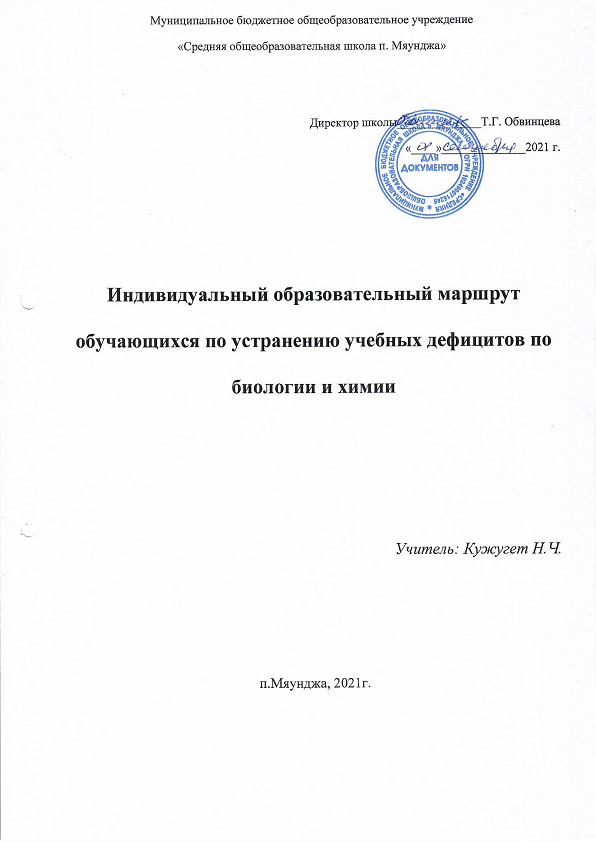 